Anatomy & Physiology, Exercise physiology assignments Year 1 A level PEAssignment 1 - Skeletal system The skeleton can be said to have 2 parts what are they?			(2 marks)Describe the functions of the skeleton.					(5 marks)Explain the functions of flat, short, long, irregular, & sesamoid bones. Provide an example of a bone doing this to clarify your answer.																(10 marks)Describe the key components of a synovial joint.				(5 marks)Choose 2 of these components & critically evaluate their importance for having a healthy functioning joint. 							(4 marks)What is the most stable & unstable synovial joint? Justify your answer.													(4 marks)Provide actions from gymnastics that move in a; frontal, sagittal, transverse plane. 											 (3 marks)Describe how this athletes body would move if they were to create; 1) Shoulder flexion, 2) Hip abduction, 3) Plantar flexion, 4) Hip flexion, 5) Arm rotation													(5 marks)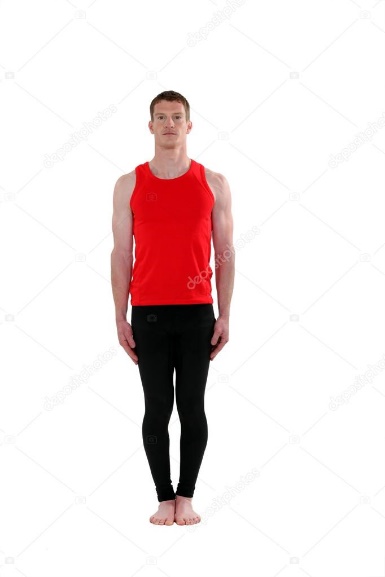 Assignment 2 – Muscular systemExplain what the origin & insertion are on a muscle, give an example in the body of each. 											 (4 marks)True or False, Tendons & Ligaments do the same job as they both attach onto bone and their purpose is to stabilise joints?					  (1 mark)Describe the role of agonist, antagonist & fixator muscles. 		  (3 mark)State 4 muscles that create Abduction?	           				  (4 marks)Which muscles are pointed at on the diagram?				  (4 marks)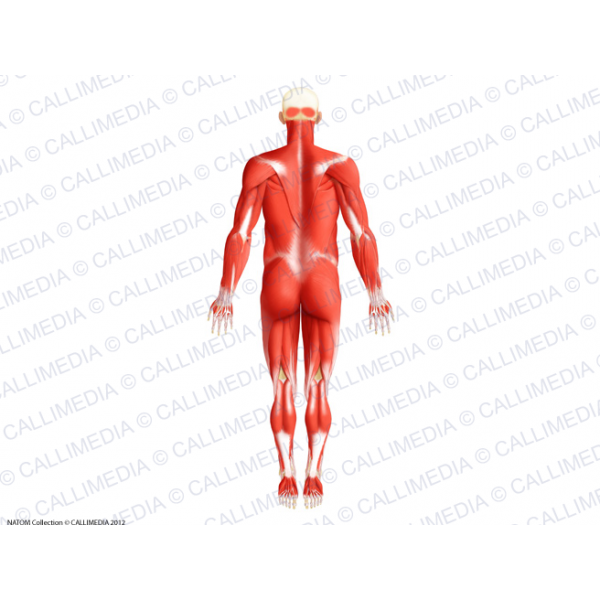 Give examples of concentric, eccentric & isometric contractions in rugby?     (3 marks)Explain all the components of a motor unit. 			 			(5 marks)What does the ‘all-or-none’ rule mean?  						(2 marks)Mo Farah has a large percentage of slow oxidative muscle fibres, explain why these fibres help him excel in his endurance events.				           (5 marks)Explain why a centre midfielder in football or centre in netball needs all 3 fibre types.												(6 marks)